DA 19-78Released: February 15, 2019MEDIA BUREAU COMMENCES 2019 EEO AUDITSOn February 14, the Media Bureau sent the first of its Equal Employment Opportunity (EEO) audit letters for 2019 to randomly selected radio and television stations.  In accordance with Section 73.2080(f)(4) of the Commission’s EEO rules, 47 CFR § 73.2080(f)(4), the Bureau annually audits the EEO programs of randomly selected broadcast licensees.  Each year, approximately five percent of all radio and television stations are selected for EEO audits.  Attached are a list of the radio and television stations included in this audit, as well as the text of the February 14, 2019 audit letter.  The list and the letter can also be viewed by accessing the Media Bureau’s current EEO headline page on the FCC website at    http://www.fcc.gov/encyclopedia/equal-employment-opportunity-headlinesNews Media Contact:  Janice Wise at 202-418-8165Media Bureau Contact:  Lewis Pulley at 202-418-1450Federal Communications Commission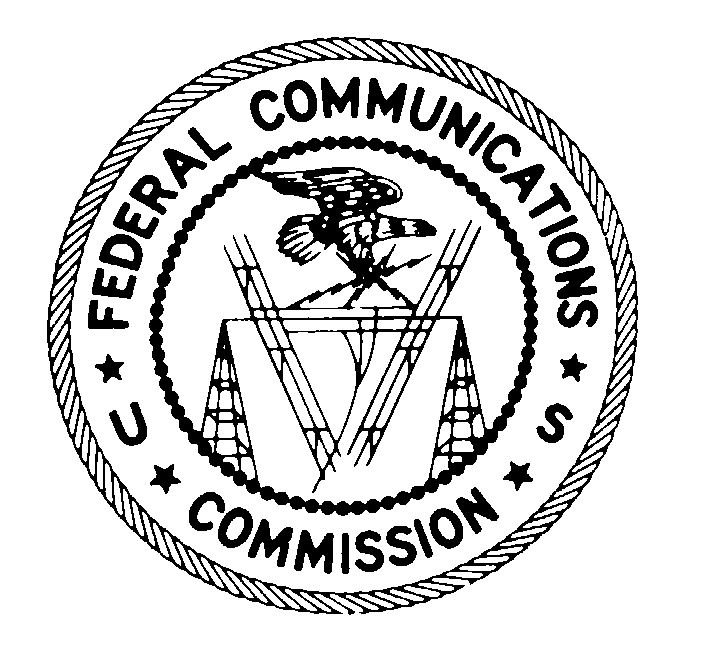 Washington, D.C. 20554									February 14, 2019Dear Licensee:1.  In accordance with 47 CFR § 73.2080(f)(4), the station employment unit (the Unit) that includes your above-referenced station (the Station) has been randomly selected for an audit of its Equal Employment Opportunity (EEO) program.  A copy of Section 73.2080 of the Commission’s rules is attached at the end of this letter for your reference.   2.  If the Unit is not required under our rules to have an EEO recruitment program due to the nature of its full-time workforce (having fewer than five full-time employees, defined as employees regularly assigned to work 30 hours a week or more), you must still respond to this audit letter.  However, in your response, you are required to provide only a list of the Unit’s full-time employees, identified only by job title (no names should be provided), the number of hours each is regularly assigned to work per week, and a response to Question 3(e) below.  Also, in formulating your response, please see Questions 4(a)-(d) below regarding brokers and brokered stations for instructions for situations in which the applicable employment unit has fewer than five full-time employees.  3.  Audit Data Requested.  If the Unit employs five or more full-time employees (and all units, for Question 3(e)), provide the following information, including an explanation regarding any requested information that you are unable to provide:(a) Copies of the Unit’s two most recent EEO public file reports, described in Section 73.2080(c)(6).  For any stations in the Unit that have websites, provide each web address.  If the Unit’s most recent EEO public file report is not posted on each of these websites, indicate each relevant website and provide an explanation of why the report is not posted, as required by Section 73.2080(c)(6).  In accordance with Section 73.2080(c)(5)(vi), provide the date of each full-time hire listed in each report provided.  If the Unit does not have its own website, but its corporate site contains a link to a site pertaining to the Unit, then the Unit’s most recent EEO public file report must be linked to either the Unit’s site or the general corporate site, pursuant to Section 73.2080(c)(6).  (b)  For each Unit full-time position filled during the period covered by the above EEO public file reports, or since your acquisition of the Station, if after that period, dated copies of all advertisements, bulletins, letters, faxes, e-mails, or other communications announcing the position, as described in Section 73.2080(c)(5)(iii).  However, to reduce your burden of responding to this audit, if you have sent a job notice to multiple sources, you may send us only one copy of each such notice, along with a list of the sources to which you have sent the notice.  In addition, indicate in your response whether you retain copies of all notices sent to all sources used, as required by Section 73.2080(c)(5)(iii).  For on-air ads that aired multiple times, you may send us one log sheet indicating when the ad aired and tell us the other times it aired instead of providing multiple log sheets.  Also, tell us whether you have retained all the log sheets for each time the ad aired.  We may ask for them for verification, but you need not provide them at this time.  Include, however, copies of all job announcements sent to any organization (identified separately from other sources) that has notified the Unit that it wants to be notified of Unit job openings, as described in Section 73.2080(c)(1)(ii).  	(c)  In accordance with Section 73.2080(c)(5)(v), the total number of interviewees for each vacancy and the referral source for each interviewee for all full-time Unit vacancies filled during the period covered by the above-noted EEO public file reports. (d)  Documentation of Unit recruitment initiatives described in Section 73.2080(c)(2) during the periods covered by the above-noted EEO public file reports, such as participation at job fairs, mentoring programs, and training for staff.  Specify the Unit personnel involved in each such recruitment initiative.  Also, provide the total number of full-time employees of the Unit and state whether the population of the market in which any station included in the Unit operates is 250,000 or more.  Based upon these two factors, determine and state whether the Unit is required to perform two or four initiatives within a two-year period, pursuant to Sections 73.2080(c)(2) and (e)(3).  If you have performed more than four initiatives, you may provide documentation for only four and summarize the rest instead of providing documentation for all of them.  If we believe any of the initiatives you have documented are inadequate, we may ask for more information, but documentation for four is all we need at this time.   (e)  Disclose any pending or resolved complaints involving the Station filed during the Station’s current license term before anybody having competent jurisdiction under federal, state, territorial or local law, alleging unlawful discrimination in the employment practices of the Unit on the basis of race, color, religion, national origin, or sex.  For each such complaint, provide: (1) a brief description of the allegations and issues involved; (2) the names of the complainant and other persons involved; (3) the date the complaint was filed; (4) the court or agency before which it is pending or by which it was resolved; (5) the file or case number; and (6) the disposition and date thereof or current status.  Note that all complaints must be reported, regardless of their status or disposition.(f)  In accordance with Section 73.2080(b), from the first day of the Station’s current license term (or the date the licensee became the owner, if after that date) until the date of this letter, describe the responsibilities of each level of Unit management responsible for implementing Unit EEO policies and describe how the Unit has informed employees and job applicants of its EEO policies and program.(g)  In accordance with Section 73.2080(c)(3), from the first day of the Station’s current license term (or the date the licensee became the owner, if after that date) until the date of this letter, describe the Unit’s efforts to analyze its EEO recruitment program to ensure that it is effective and to address any problems found as a result of such analysis.(h)  In accordance with Section 73.2080(c)(4), from the first day of the Station’s current license term (or the date the licensee became the owner, if after that date) until the date of this letter, describe the Unit’s efforts to analyze periodically its measures taken to examine pay, benefits, seniority practices, promotions, and selection techniques and tests to ensure that they provide equal opportunity and do not have a discriminatory effect.  If the Unit has one or more union agreements, describe how the Unit cooperates with each union to ensure EEO policies are followed for the Unit’s union-member employees and job applicants.   (i)  If your entity is a religious broadcaster and any of its full-time employees are subject to a religious qualification as described in Section 73.2080(a) of the rules, so indicate in your response to this letter and provide data as applicable to the Unit’s EEO program.  For example, for full-time hires subject to a religious qualification, only a record of the hire listed by job title and date filled, the recruitment sources used for the opening, and the source of the hiree must be provided.  No other records are required for those hires.  If five or more full-time positions are not subject to a religious qualification, the licensee must maintain and provide all records for such hires and complete the initiatives required under Section 73.2080(c)(2).  Otherwise, a religious broadcaster is not required to perform these initiatives.   (j)  Among items we do not need in your response to this letter are copies of applicants’ resumes, your company training manuals, posters, employee handbooks, or corporate guidebooks.  If you believe any of the information in various corporate manuals or posters are relevant to any part of this audit letter, you may summarize what is in them.  If you believe this letter requires you to provide an unusually burdensome volume of documentation, you may contact us prior to the response deadline to discuss possible ways of condensing your response.                   4.  Time Brokerage.  (a)  Licensee of brokered station(s).  If the Unit employs fewer than five full-time employees and any station included in it is subject to a time brokerage agreement, in addition to responding to this letter and providing us a list of the Unit’s full-time employees listed by job title (and the number of hours each employee is assigned to work) and a response to Question 3(e) above, you must immediately forward a copy of this letter to the broker under each such agreement, which must respond to Question 4(b) below.  If the Unit employs five or more full-time employees, the licensee must respond fully to paragraph 3 above, and also forward the letter to the broker so the broker may respond to Question 4(b) below.  (b)  Broker receiving audit letter from brokered station licensee.  If you are the broker of a station, and the station you are brokering receives an audit letter, the licensee of the brokered station must forward the audit letter to you.  You should respond to the audit letter concerning EEO information relating only to your own full-time employees at the brokered station.  See Section 73.2080(f)(3).  (c)  Broker receiving audit letter directly from Commission.  If you are a broker, but the target station in this audit letter is a station licensed to you, you must submit information requested herein for the EEO program at your station (or employment unit).  If you maintain EEO data for a station you are brokering with that for your own station that is the target of this audit letter, and lack the ability to separate the information, you must include in your response the information requested herein pertaining to your full-time employees at the station(s) you broker.  See Section 73.2080(f)(3).  (d)  Broker described under 4(b) or 4(c) above.  If your full-time employees at the station you are brokering, combined with your full-time employees at your owned station(s), total fewer than five, however, you need only respond to this letter by the deadline described below by submitting a list of your Unit’s full-time employees (listed by job title and number of hours regularly assigned to work per week) and the same type of list for the full-time employees you employ at the brokered station(s), and a response to Question 3(e) above. 5.  Procedures. You must upload your response to this audit letter to your station's online public inspection file by April 1, 2019, and include in your response your station's Facility ID Number and an e-mail address where a station representative can be contacted about your response.  You should not direct your response to the office of the FCC Secretary.  The Secretary does not process responses to EEO audit letters.  The accuracy and completeness of the response must be certified by an officer, partner or other principal of the Station licensee or broker (as appropriate) or, in the case of a noncommercial educational station, by an officer, member or other principal of the licensee.  (See 47 CFR § 1.16.)  6.  To knowingly and willfully make any false statement or conceal any material fact in response to this audit is punishable by fine or imprisonment (see 18 U.S.C. § 1001; 47 C.F.R. § 1.17), revocation of any station license or construction permit (47 U.S.C. § 312(a)(1)), and/or forfeiture (47 U.S.C. § 503).  Extensions of time must be requested by e-mail to lewis.pulley@fcc.gov and will be granted only upon a showing of extraordinary circumstances.  Unless and until the EEO Staff grants such a request the original deadline remains in effect.  Failure to respond to this audit letter by the deadline is punishable by sanctions in accordance with Section 73.2080(g).  7.  In accordance with Sections 73.3526(e)(10) (for commercial stations ) and 73.3527(e)(11) (for noncommercial educational stations), available through these links:https://www.ecfr.gov/cgi-bin/text-idx?SID=05bcd2d178b35195633871d209cc728e&mc=true&node=se47.4.73_13526&rgn=div8https://www.ecfr.gov/cgi-bin/text-idx?SID=05bcd2d178b35195633871d209cc728e&mc=true&node=se47.4.73_13527&rgn=div8you must place a copy of this letter and your response in the public inspection file, including the online public file, of each affected station.  Consequently, your response should not include personal information about individuals, such as social security numbers, home addresses, or other personally identifiable information.  We do not require that employment units retain such information in their records, or that such information be provided in response to this letter.  8.  If our EEO random audits sent in 2017 or 2018 included the Station, you may not have to respond to this letter.  If the Station completed an audit in that timeframe, before responding, please tell us the dates of public file reports included in the Station’s recent audit response, via e-mail to lewis.pulley@fcc.gov.  We will then advise you if a response is necessary.  Also, if your most recent license renewal application was granted after February 1, 2017, you may not need to respond to this letter.  To find out if you are exempt from responding, send an e-mail to lewis.pulley@fcc.gov.  Should you have any questions, please contact the EEO Staff at (202) 418-1450.  Thank you for your cooperation.							Sincerely,							Lewis C. Pulley							Assistant Chief, Policy Division							Media BureauEnclosureTELEVISION LIST 					  RADIO LIST  FacilityIDCallsignCommCityCommStateLicenseeFac_Service169030KBGS-TVBILLINGSMTBOARD OF REGENTS OF THE MONTANA UNIVERSITY SYSTEMDT79258KDCKDODGE CITYKSSMOKY HILLS PUBLIC TELEVISION CORP.DT166332KDCU-DTDERBYKSENTRAVISION HOLDINGS, LLCDT83491KDTPHOLBROOKAZCOMMUNITY TELEVISION EDUCATORS, INC.DT92872KETZEL DORADOARARKANSAS  EDUCATIONAL TELEVISION COMMISSIONDT81509KFPX-TVNEWTONIAION TELEVISION LICENSE, LLCDT83714KFTCBEMIDJIMNFOX TELEVISION STATIONS, LLCDT81441KFTU-DTDOUGLASAZUNIMAS PARTNERSHIP OF DOUGLASDT84453KFXL-TVLINCOLNNEKHGI LICENSEE, LLCDT81694KGPX-TVSPOKANEWAION TELEVISION LICENSE, LLCDT7675KJTLWICHITA FALLSTXMISSION BROADCASTING, INC.DT77719KLCW-TVWOLFFORTHTXRAMAR COMMUNICATIONS, INC.DT8322KLSR-TVEUGENEORCALIFORNIA OREGON BROADCASTING, INC.DT82476KLWBNEW IBERIALAWILDERNESS COMMUNICATIONS, LLCDT73701KMPXDECATURTXLIBERMAN TELEVISION OF DALLAS LICENSE LLC, DEBTOR-IN-POSSESSDT86534KMYA-DTCAMDENARLR TELECASTING, LLCDT81464KNBNRAPID CITYSDRAPID BROADCASTING COMPANYDT82611KNDBBISMARCKNDBEK SPORTS NETWORK, INC.DT82615KNDMMINOTNDBEK SPORTS NETWORK, INC.DT125710KNIC-DTBLANCOTXUNIMAS PARTNERSHIP SAN ANTONIODT83181KOCWHOISINGTONKSKSAS LICENSEE, LLCDT7890KOLNLINCOLNNEGRAY TELEVISION LICENSEE, LLCDT166510KPJR-TVGREELEYCOTRINITY CHRISTIAN CENTER OF SANTA ANA, INC.DT73998KPOB-TVPOPLAR BLUFFMOQUINCY MEDIA, INC.DT81445KPTF-DTFARWELLTXPRIME TIME CHRISTIAN BROADCASTING, INCDT82575KPTWCASPERWYCENTRAL WYOMING COLLEGEDT81507KPXJMINDENLAKTBS, LLCDT78322KQCW-DTMUSKOGEEOKGRIFFIN LICENSING, L.L.C.DT8291KRCR-TVREDDINGCASINCLAIR MEDIA LICENSEE, LLCDT82698KRIICHISHOLMMNKBJR LICENSE, LLCDT82613KRTN-TVDURANGOCORAMAR COMMUNICATIONS, INC.DT73706KSHV-TVSHREVEPORTLAWHITE KNIGHT BROADCASTING OF SHREVEPORT LICENSE CORP.DT166546KSQATOPEKAKSKSQA, LLCDT74100KTNV-TVLAS VEGASNVSCRIPPS BROADCASTING HOLDINGS LLCDT77480KTUZ-TVSHAWNEEOKTYLER MEDIA LLCDT82576KUESRICHFIELDUTUNIVERSITY OF UTAHDT169027KUKL-TVKALISPELLMTBOARD OF REGENTS OF THE MONTANA UNIVERSITY SYSTEMDT81447KUNPLA GRANDEORSINCLAIR LAGRANDE LICENSEE, LLCDT86263KUPBMIDLANDTXENTRAVISION HOLDINGS, LLCDT89714KUPUWAIMANALOHIHAWAII CATHOLIC TV, INC.DT166331KVSN-DTPUEBLOCOENTRAVISION HOLDINGS, LLCDT78314KWBMHARRISONARWORD OF GOD FELLOWSHIP, INCDT76268KWBQSANTA FENMKASY-TV LICENSEE LLCDT81593KXNWEUREKA SPRINGSARTRIBUNE BROADCASTING FORT SMITH LICENSE, LLCDT74449KYMA-DTYUMAAZBLACKHAWK BROADCASTING LLCDT189358WACPATLANTIC CITYNJWESTERN PACIFIC WACP, LLCDT76001WBKPCALUMETMILAKE SUPERIOR COMMUNITY BROADCASTING CORPORATIONDT82627WBSFBAY CITYMIFLINT (WBSF-TV) LICENSEE, INC.DT83304WCVI-TVCHRISTIANSTEDVILESEA BROADCASTING OF ST. CROIX, INC.DT81508WEPX-TVGREENVILLENCION MEDIA GREENVILLE LICENSE, INC.DT81669WFBDDESTINFLGEORGE S. FLINN,  JR.DT74420WLNS-TVLANSINGMINEXSTAR BROADCASTING , INC.DT84253WLOOVICKSBURGMSTOUGALOO COLLEGEDT81946WMWC-TVGALESBURGILTRINITY CHRISTIAN CENTER OF SANTA ANA, INC.DT74211WMYDDETROITMISCRIPPS BROADCASTING LLCDT74091WPXW-TVMANASSASVAION MEDIA WASHINGTON LICENSE, INC.DT74416WRIC-TVPETERSBURGVANEXSTAR BROADCASTING, INC.DT74156WRNN-TVNEW ROCHELLENYWRNN LICENSE COMPANY, LLCDT159007WRPTHIBBINGMNDULUTH-SUPERIOR AREA EDUCATIONAL TELEVISION CORPORATIONDT74007WSJVELKHARTINWSJV LICENSE, LLCDT78908WSKACORNINGNYWSKG PUBLIC TELECOMMUNICATIONS COUNCILDT74034WSKG-TVBINGHAMTONNYWSKG PUBLIC TELECOMMUNICATIONS COUNCILDT76324WSKY-TVMANTEONCTIDEWATER TV LLCDT74070WSOC-TVCHARLOTTENCWSOC TELEVISION, LLCDT74094WSYM-TVLANSINGMISCRIPPS BROADCASTING HOLDINGS LLCDT74422WTENALBANYNYNEXSTAR BROADCASTING , INC.DT82735WTLFTALLAHASSEEFLMPS MEDIA OF TALLAHASSEE LICENSE , LLCDT74112WTOGST. PETERSBURGFLCBS OPERATIONS INC.DT74122WTOV-TVSTEUBENVILLEOHWTOV LICENSEE, LLCDT82574WTPC-TVVIRGINIA BEACHVATRINITY CHRISTIAN CENTER OF SANTA ANA, INC.DT86496WTPX-TVANTIGOWIION TELEVISION LICENSE, LLCDT2710WLAXLA CROSSEWINEXSTAR BROADCASTING, INC.DT74138WTTOHOMEWOODALWTTO LICENSEE, LLCDT74148WTVATUPELOMSMISSISSIPPI TV LICENSE COMPANY, LLCDT81692WTWVMEMPHISTNCHRISTIAN WORLDVIEW BROADCASTING CORPORATIONDT3661WTVWEVANSVILLEINMISSION BROADCASTING, INC.DT74173WVTM-TVBIRMINGHAMALWVTM HEARST TELEVISION INC.DT74174WVTVMILWAUKEEWIWVTV LICENSEE, INC.DT77496WVUATUSCALOOSAALTHE BOARD OF TRUSTEES OF THE UNIVERSITY OF ALABAMADT74176WVVABLUEFIELDWVWVVA LICENSE, LLCDT74192WWL-TVNEW ORLEANSLAWWL-TV, INC.DT77789WYOWEAGLE RIVERWIWAOW-WYOW LICENSE, LLCDT4685WTAP-TVPARKERSBURGWVGRAY TELEVISION LICENSEE, LLCDT83270WZVICHARLOTTE AMALIEVIALPHA BROADCASTING CORPORATIONDTCallsignFac. IDCommCityCommStateBroad. Station                   LicenseeKACO70015APACHEOKFMPERRY BROADCASTING OF APACHE, INC.KAFF-FM25693FLAGSTAFFAZFMFLAGSTAFF RADIO, INCKAFR81300WILLISTXFMAMERICAN FAMILY ASSOCIATIONKAOK67330LAKE CHARLESLAAMCUMULUS LICENSING LLCKASS43477CASPERWYFMMT. RUSHMORE BROADCASTING, INC.KBAP175536BATESVILLEARFMTONY V. HAMMACK MINISTRIESKBFI54500BONNERS FERRYIDAMRADIO BONNERS FERRY, INC.KBLU62233YUMAAZAMEDB VV LICENSE LLCKBQI4706ALBUQUERQUENMFMCITICASTERS LICENSES, INC., AS DEBTOR IN POSSESSIONKBTT9221HAUGHTONLAFMALPHA MEDIA LICENSEE LLCKCHJ-FM35108BAKERSFIELDCAFMLOTUS BAKERSFIELD CORP.KCLI-FM60813CORDELLOKFMWRIGHT BROADCASTING SYSTEMS, INC.KCTI-FM91220GONZALESTXFMSUN RADIO FOUNDATIONKCZZ57120MISSIONKSAMTBLC KANSAS CITY STATIONS, LLCKDPI172637KETCHUMIDFMKDPI DROP-IN RADIO, INC.KENA-FM84055HATFIELDARFMOUACHITA BROADCASTING, INC.KEQB63205COBURGORFMMCKENZIE RIVER BROADCASTING COMPANY, INC.KESN58265ALLENTXFMKESN ASSETS, LLCKEYF-FM53147CHENEYWAFMMAPLETON LICENSE OF SPOKANE, LLCKFLT20649TUCSONAZAMFAMILY LIFE BROADCASTING SYSTEMKFNQ6387SEATTLEWAAMCAPSTAR TX, LLC, AS DEBTOR IN POSSESSIONKGBB457EDWARDSCAFMADELMAN BROADCASTING, INC.KGLC17691MIAMIOKFMNORTHEAST OKLAHOMA BROADCAST NETWORK, INC.KGSF92987HUNTSVILLEARFMCALVARY CHAPEL OF TWIN FALLS, INC.KGTK47567OLYMPIAWAAMKITZ RADIO, INC.KGTM73616SHELLEYIDFMRJ BROADCASTING LS, LLCKHJC81138LIHUEHIFMCALVARY CHAPEL OF TWIN FALLS, INC.KHKS23084DENTONTXFMAMFM TEXAS LICENSES LLC, AS DEBTOR IN POSSESSIONKHUB34550FREMONTNEAMWALNUT RADIO, LLCKHYM81144COPELANDKSFMGREAT PLAINS CHRISTIAN RADIO, INC.KIAM70450NENANAAKAMVOICE FOR CHRIST MINISTRIES, INC.KIMY69913WATONGAOKFMSOUTH CENTRAL OKLAHOMA CHRISTIAN BROADCASTING, INCKIRC50351SEMINOLEOKFMONE TEN BROADCAST GROUP, INC.KIRL175582OSAGE BEACHMOFMFULL SMILE, INC.KJTH81146PONCA CITYOKFMTHE LOVE STATION, INC,KLAI85065LAYTONVILLECAFMREDWOOD COMMUNITY RADIO INCKLAY11890LAKEWOODWAAMCLAY HUNTINGTON LEGACY L. L.  C.KLBB-FM55062LUBBOCKTXFMRAMAR COMMUNICATIONS, INC.KLIQ541HASTINGSNEFMPLATTE RIVER RADIO, INC.KLIR26627COLUMBUSNEFMALPHA 3E LICENSEE LLCKLMA50155HOBBSNMFMOJEDA BROADCASTING, INC.KLMY38910LONG BEACHWAFMOMG FCC LICENSES LLCKLNQ88686ATLANTALAFMEDUCATIONAL MEDIA FOUNDATIONKLVQ38632ATHENSTXAMHPRN RADIO NETWORK, LLCKLXD60139VICTORVILLECAFMEDUCATIONAL MEDIA FOUNDATIONKMKT77588BELLSTXFMALPHA MEDIA LICENSEE LLCKMON62330GREAT FALLSMTAMCCR-GREAT FALLS IV, LLCKMOZ-FM39464GRAND JUNCTIONCOFMMBC GRAND BROADCASTING, INC.KMZK165324CLIFTONCOFMCHARLES D. HALLKNAF-FM83212FREDERICKSBURGTXFMHILL COUNTRY BROADCASTING, LLCKNDD34530SEATTLEWAFMENTERCOM LICENSE, LLCKNED37778MCALESTEROKAMSOUTHEASTERN OKLAHOMA RADIO, LLCKNGL15840MCPHERSONKSAMDAVIES COMMUNICATIONS, INC.KOOR68212MILWAUKIEORAMBUSTOS MEDIA HOLDINGS, L.L.C.KOOS5210NORTH BENDORFMBICOASTAL MEDIA LICENSES III, LLCKORD-FM16726RICHLANDWAFMTOWNSQUARE MEDIA TRI-CITIES LICENSE, LLCKPLW25465WENATCHEEWAFMGROWING CHRISTIAN FOUNDATIONKPLX54675FORT WORTHTXFMKPLX LICO, INC.KPRV-FM37088HEAVENEROKFMLEROY BILLYKPWR35498LOS ANGELESCAFMKWHY-22 BROADCASTING, LLCKQAK31175BENDORFMHORIZON BROADCASTING GROUP LLCKQBL54509EMMETTIDFMILIAD MEDIA BOISE, LLC D/B/A IMPACT RADIO GROUPKQCH50314OMAHANEFMSM-KQCH, LLCKQFM27076HERMISTONORFMWESTEND RADIO, LLCKQMQ-FM16745HONOLULUHIFMOHANA BROADCAST COMPANY LLCKRCN70625LONGMONTCOAMCATHOLIC RADIO NETWORK, INC.KRHQ43132INDIOCAFMR M BROADCASTING, LLCKRIQ-FM176634RICHTONMSFMHISPANIC AMERICAN CHRISTIAN NETWORK, INC.KRKY-FM176144DOUGLASWYFMCEDAR COVE BROADCASTING, INC.KRUE70930WASECAMNFMMAIN STREET BROADCASTING, INC.KRWM53870BREMERTONWAFMSEATTLE FCC LICENSE SUB, LLCKRYN51210GRESHAMORAMBUSTOS MEDIA HOLDINGS, L.L.C.KSCR30649EUGENEORAMCUMULUS LICENSING LLCKSSK-FM48775WAIPAHUHIFMCAPSTAR TX, LLC, AS DEBTOR IN POSSESSIONKTLQ16567TAHLEQUAHOKAMPAYNE 5 COMMUNICATIONS, LLCKULY198ULYSSESKSAMSOUTHWIND BROADCASTING, LLCKUZN9087CENTERVILLETXFMALELUYA BROADCASTING NETWORKKVMI71716TULARECAAMMOMENTUM BROADCASTING LPKVNT53491EAGLE RIVERAKAMCHRISTIAN BROADCASTING, INC.KVRS36822LAWTONOKFMAMERICAN FAMILY ASSOCIATIONKWBY-FM53961RANGERTXFMFOR THE LOVE OF THE GAME BROADCASTING, LLCKWEN48722TULSAOKFMCOX RADIO, INC.KWJG90213KASILOFAKFMKASILOF PUBLIC B/G INCKWJJ-FM13738PORTLANDORFMENTERCOM LICENSE, LLCKWLS14239WINFIELDKSFMKWLS RADIO, LLCKXBZ37775MANHATTANKSFMMANHATTAN BROADCASTING CO., INC.KXTA67743RUPERTIDAMLEE FAMILY BROADCASTING, INC.KXYZ95HOUSTONTXAMMULTICULTURAL RADIO BROADCASTING LICENSEE, LLCKYAH35207DELTAUTAMDCO HOLDING LCKYBI63327LUFKINTXFMKASA FAMILY LIMITED PARTNERSHIPKYCR35504GOLDEN VALLEYMNAMSALEM COMMUNICATIONS HOLDING CORPORATIONKYOR92485NEWPORTORFMFAMILY STATIONS, INC.KYRS173886MEDICAL LAKEWAFMTHIN AIR COMMUNITY RADIOKYSR36019LOS ANGELESCAFMAMFM BROADCASTING LICENSES, LLC, AS DEBTOR IN POSSESSIONKYVT74320YAKIMAWAFMYAKIMA SCHOOL DISTRICT NO. 7KZCH53599DERBYKSFMCAPSTAR TX, LLC, AS DEBTOR IN POSSESSIONKZII-FM61150LUBBOCKTXFMTOWNSQUARE MEDIA LUBBOCK LICENSE, LLCKZKS71959RIFLECOFMWESTERN SLOPE COMMUNICATIONS, L.L.C.KZZZ8387BULLHEAD CITYAZAMCAMERON BROADCASTING, INC.WAEB14371ALLENTOWNPAAMCAPSTAR TX, LLC, AS DEBTOR IN POSSESSIONWAEC22132ATLANTAGAAMBEASLEY MEDIA GROUP LICENSES, LLCWAFJ54859BELVEDERESCFMRADIO TRAINING NETWORK, INC.WAIL31637KEY WESTFLFMFLORIDA KEYS MEDIA, LLCWAIS48256BUCHTELOHAMNELSONVILLE TV CABLE, INC.WAMK70502KINGSTONNYFMWAMCWAUI82445SHELBYOHFMAMERICAN FAMILY ASSOCIATIONWAVN2801SOUTHAVENMSAMARLINGTON BROADCASTING COMPANYWAWN84440FRANKLINPAFMAMERICAN FAMILY ASSOCIATIONWAXI14232ROCKVILLEINFMDLC MEDIA, INC.WAYQ83853CLARKSVILLETNFMWAY MEDIA, INC.WBBI18899ENDWELLNYFMCC LICENSES, LLC, AS DEBTOR IN POSSESSIONWBCH-FM3989HASTINGSMIFMBARRY BROADCASTING CO.WBHY-FM24452MOBILEALFMGOFORTH MEDIA, INC.WBLJ-FM47286SHAMOKINPAFMCLEAR CHAN. B/CASTING LICENSES, INC.,AS DEBTOR IN POSSESSIONWBLR17764BATESBURGSCAMAUGUSTA RADIO FELOWSHIP INSTITUTE, INC.WBOX-FM6316VARNADOLAFMBEST COUNTRY BROADCASTING, LLCWBRN70506BIG RAPIDSMIAMMENTOR PARTNERS, INC.WBVB507COAL GROVEOHFMCAPSTAR TX, LLC, AS DEBTOR IN POSSESSIONWBYT51723ELKHARTINFMPATHFINDER COMMUNICATIONS CORPORATIONWCBQ54594OXFORDNCAMTHE PARADISE NETWORK (TPN) OF NORTH CAROLINA, INC.WCIE60262NEW PORT RICHEYFLFMRADIO TRAINING NETWORK, INC.WCIS-FM22134DERUYTERNYFMFAMILY LIFE MINISTRIES, INC.WCMG72929LATTASCFMCUMULUS LICENSING LLCWCVA14711CULPEPERVAAMPIEDMONT COMMUNICATIONS, INC.WCVP10695MURPHYNCAMCHEROKEE BROADCASTING COMPANYWDLX64610WASHINGTONNCAMPIRATE MEDIA GROUP, LLCWDUL26590SUPERIORWIAMMIDWEST COMMUNICATIONS, INC.WDYF43640DOTHANALFMFAITH BROADCASTING, INC.WENR39379ENGLEWOODTNAMGEORGE C. HUDSON, IIIWERG23087ERIEPAFMGANNON UNIVERSITYWESA17747PITTSBURGHPAFMPITTSBURGH COMMUNITY BROADCASTING CORPORATIONWFBL34821SYRACUSENYAMWOLF RADIO, INC.WFDR53678MANCHESTERGAAMPLOENER RADIO GROUP, LLCWFMH24577CULLMANALAMJIMMY DALE MEDIA, LLCWFPL4258LOUISVILLEKYFMKENTUCKY PUBLIC RADIO, INC.WFXC36952DURHAMNCFMRADIO ONE LICENSES, LLCWFYL22896KING OF PRUSSIAPAAMTRINITY ASSOCIATES BROADCASTING, LLCWFYR72080ELMWOODILFMRADIO LICENSE HOLDING CBC, LLCWGCH65674GREENWICHCTAMFORTE FAMILY BROADCASTING, INC.WGOW54526CHATTANOOGATNAMRADIO LICENSE HOLDING CBC, LLCWGRD-FM55650GRAND RAPIDSMIFMTOWNSQUARE MEDIA OF GRAND RAPIDS, INC.WHFA54617POYNETTEWIAMIMMACULATE HEART MEDIA, INC.WHGH25773THOMASVILLEGAAMHGH INVESTMENTS CORP.WHMP46962NORTHAMPTONMAAMSAGA COMMUNICATIONS OF NEW ENGLAND, LLCWHOS44023DECATURALAMCAPSTAR TX, LLC, AS DEBTOR IN POSSESSIONWIND67068CHICAGOILAMSALEM MEDIA OF ILLINOIS, LLCWIOB8153MAYAGUEZPRFMSPANISH BROADCASTING SYSTEM HOLDING COMPANY, INC.KAKN4079NAKNEKAKFMBAY BROADCASTING COMPANYWIUM71791MACOMBILFMWESTERN ILLINOIS UNIVERSITYWJGA-FM18179JACKSONGAFMEARNHART BROADCASTING CO., INC.WJKS20606KEESEVILLENYFMGREAT EASTERN RADIO, LLCWJRD24384TUSCALOOSAALAMJRD, INC.WJTH10067CALHOUNGAAMCHEROKEE BROADCASTING COMPANYWJTI68759WEST ALLISWIAMEL SOL BROADCASTING, LLCKAJO24822GRANTS PASSORAMGRANTS PASS BROADCASTING CORPORATIONWKCN54670FORT BENNING SOUTHGAFMPMB BROADCASTING, LLCWKCY41815HARRISONBURGVAAMCAPSTAR TX, LLC, AS DEBTOR IN POSSESSIONWKDI4131DENTONMDAMBAYSHORE COMMUNICATIONS INC.WKIT-FM25747BREWERMEFMTHE ZONE CORPORATIONWKPK92241MICHIGAMMEMIFMNORTHLAND COMMUNITY BROADCASTERSWKQI6592DETROITMIFMAMFM RADIO LICENSES, L.L.C., AS DEBTOR IN POSSESSIONWKSN65592JAMESTOWNNYAMMEDIA ONE HOLDINGS, LLCWKSP46966AIKENSCFMCAPSTAR TX, LLC, AS DEBTOR IN POSSESSIONWLAQ14502ROMEGAAMCRIPPLE CREEK BROADCASTING COMPANYWLOR39508HUNTSVILLEALAMSOUTHERN STONE COMMUNICATIONS, LLCWLVU26689BELLE MEADETNFMEDUCATIONAL MEDIA FOUNDATIONWLYE-FM57897GLASGOWKYFMFOREVER COMMUNICATIONS, INC.WCBK-FM57351MARTINSVILLEINFMMID-AMERICA RADIO GROUP, INC.WMOO63193DERBY CENTERVTFMVERMONT BROADCAST ASSOCIATES, INC.WMRD54678MIDDLETOWNCTAMCROSSROADS COMMUNICATIONS, LLCWMRZ88542DAWSONGAFMCC LICENSES, LLC, AS DEBTOR IN POSSESSIONWMUC-FM69019COLLEGE PARKMDFMUNIVERSITY OF MARYLANDWMUL66564HUNTINGTONWVFMMARSHALL UNIVERSITY BOARD OF GOVERNORSWMXB68420TUSCALOOSAALAMLAWSON OF TUSCALOOSA, INC.WAUN-FM26006KEWAUNEEWIFMMAGNUM BROADCASTING, INC.KZZT21914MOBERLYMOFMFM-105, INC.WNRS-FM74157SWEET BRIARVAFMSTU-COMM, INC.WNSY78332TALKING ROCKGAFMDAVIS BROADCASTING OF ATLANTA, L.L.C.WOLS68809WAXHAWNCFMGHB OF WAXHAW, INC.WOSS68811OSSININGNYFMUNION FREE SCHOOL DISTRICT # 1WPEH52030LOUISVILLEGAAMPEACH BROADCASTING CO., INC.WPRZ-FM121978BRANDY STATIONVAFMPRAISE COMMUNICATIONS, INC.WPYO1186MAITLANDFLFMCOX RADIO, INC.WQHY71347PRESTONSBURGKYFMWDOC, INC.WQZX26479GREENVILLEALFMHAYNES BROADCASTING, INC.WRAS23959ATLANTAGAFMGEORGIA STATE UNIVERSITYWBBP6542MEMPHISTNAMBOUNTIFUL BLESSING, INC.WABL2128AMITELAAMSECOND LINE MEDIA, LLCWAXU85064TROYALFMAMERICAN FAMILY ASSOCIATIONWRTT-FM71462HUNTSVILLEALFMSOUTHERN STONE COMMUNICATIONS, LLCWRXC43530SHELTONCTFMTOWN OF MONROE, CONNECTICUTWSBR60634BOCA RATONFLAMBEASLEY MEDIA GROUP LICENSES, LLCWSBT73985SOUTH BENDINAMWSJM, INC.WTCC62018SPRINGFIELDMAFMSPRINGFIELD TECHNICAL COMMUNITY COLLEGEWTEL28626PHILADELPHIAPAAMBEASLEY MEDIA GROUP LICENSES, LLCWTWZ73601CLINTONMSAMWOOD BROADCASTING CO.WWNR40501BECKLEYWVAMSOUTHERN COMMUNICATIONS CORPORATIONWBNW3013CONCORDMAAMMONEY MATTERS RADIO, INC.WXDU17695DURHAMNCFMDUKE UNIVERSITYWXGM-FM74209GLOUCESTERVAFMWXGM, INC.WXKB73933CAPE CORALFLFMBEASLEY MEDIA GROUP LICENSES, LLCWXXS77920LANCASTERNHFMRADIO NEW ENGLAND BROADCASTING, LLCWYDL85315MIDDLETONTNFMFLINN BROADCASTING CORPORATIONWYEP-FM52745PITTSBURGHPAFMPITTSBURGH COMMUNITY BROADCASTING CORPORATIONWYFJ5096ASHLANDVAFMBIBLE BROADCASTING NETWORK, INC.